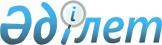 Жезқазған қалалық мәслихатының 2015 жылғы 25 желтоқсандағы ХХХVIII сессиясының № 38/344 "2016-2018 жылдарға арналған қалалық бюджет туралы" шешіміне өзгерістер енгізу туралыҚарағанды облысы Жезқазған қалалық мәслихатының 2016 жылғы 13 қазандағы № 5/56 шешімі. Қарағанды облысының Әділет департаментінде 2016 жылғы 18 қазанда № 4000 болып тіркелді      Қазақстан Республикасының 2008 жылғы 4 желтоқсандағы Бюджет кодексіне, Қазақстан Республикасының 2001 жылғы 23 қаңтардағы "Қазақстан Республикасындағы жергілікті мемлекеттік басқару және өзін-өзі басқару туралы" Заңына сәйкес, Жезқазған қалалық мәслихаты ШЕШІМ ЕТТІ:

      1. Жезқазған қалалық мәслихатының 2015 жылғы 25 желтоқсандағы ХХХVIII сессиясының № 38/344 "2016-2018 жылдарға арналған қалалық бюджет туралы" (Нормативтік құқықтық актілерді мемлекеттік тіркеу тізілімінде 3601 нөмірімен тіркелген, 2016 жылғы 15 қаңтардағы "Әділет" ақпараттық-құқықтық жүйесінде, 2016 жылғы 5 қаңтардағы № 2 (7962), 2016 жылғы 29 қаңтардағы № 5 (7965), 2016 жылғы 5 ақпандағы № 6 (7966) "Сарыарқа" газетінде, 2016 жылғы 5 қаңтардағы № 2 (104), 2016 жылғы 29 қаңтардағы № 5 (107), 2016 жылғы 5 ақпандағы № 6 (108) "Жезказганский вестник" газетінде жарияланған) шешіміне мынадай өзгерістер енгізілсін:

      1 тармақ келесі редакцияда мазмұндалсын:

      "1. 2016-2018 жылдарға арналған қалалық бюджет 1, 2, 3 қосымшаларға сәйкес, оның ішінде 2016 жылға келесі көлемдерде бекітілсін: 

      1) кірістер – 8947178 мың теңге, оның ішінде:

      салықтық түсімдер – 6412861 мың теңге;

      салықтық емес түсімдер – 39381 мың теңге;

      негізгі капиталды сатудан түсетін түсімдер – 81893 мың теңге;

      трансферттердің түсімдері – 2413043 мың теңге, 

      2) шығындар – 9042173 мың теңге;

      3) таза бюджеттік кредиттеу – 12726 мың теңге, оның ішінде:

      бюджеттік кредиттер – 12726 мың теңге;

      бюджеттік кредиттерді өтеу – 0 мың теңге;

      4) қаржы активтерімен операциялар бойынша сальдо – 0 мың теңге, 

      оның ішінде: 

      қаржы активтерін сатып алу – 0 мың теңге;

      мемлекеттің қаржы активтерін сатудан түсетін түсімдер – 0 мың теңге;

      5) бюджет тапшылығы (профициті) – алу 107721 мың теңге;

      6) бюджет тапшылығын қаржыландыру (профицитін пайдалану) – 107721 мың теңге, оның ішінде:

      қарыздар түсімі – 12726 мың теңге;

      қарыздарды өтеу – 0 мың теңге;

      бюджет қаражатының пайдаланылатын қалдықтары – 94995 мың теңге.";

      3 тармақ келесі редакцияда мазмұндалсын:

      "3. 2016 жылға арналған қалалық бюджеттің кірісі құрамында облыстық және республикалық бюджеттерден 2413043 мың теңге сомасындағы ағымдағы нысаналы трансферттер мен даму трансферттері қарастырылғаны ескерілсін.";

      11 тармақ келесі редакцияда мазмұндалсын:

      "11. Жезқазған қаласы атқарушы органының 2016 жылға арналған резерві 4437 мың теңге сомасында бекітілсін.";

      аталған шешімнің 1, 4, 5, 6 қосымшалары осы шешімнің 1, 2, 3, 4 қосымшаларына сәйкес жаңа редакцияда мазмұндалсын. 

      2. Осы шешім 2016 жылдың 1 қаңтарынан бастап қолданысқа енгізіледі. 

      Сессия төрағасы        А. Досанов

      Қалалық мәслихаттың хатшысы        С. Медебаев

 2016 жылға арналған бюджет 2016 жылға арналған ағымдағы нысаналы трансферттер мен нысаналы даму трансферттері, кредиттер  2016 жылға арналған ауылдық әкімдер аппаратының шығындары 2016 жылға арналған жергілікті өзін-өзі басқару органдарына берілетін трансферттер
					© 2012. Қазақстан Республикасы Әділет министрлігінің «Қазақстан Республикасының Заңнама және құқықтық ақпарат институты» ШЖҚ РМК
				Жезқазған қалалық мәслихатының
2016 жылғы 13 қазандағы
V сессиясының №5/56 шешіміне
1 қосымшаЖезқазған қалалық мәслихатының
2015 жылғы 25 желтоқсандағы
XXХVIII сессиясының №38/344 шешіміне
1 қосымшаСанаты

Санаты

Санаты

Санаты

 Сомасы,

мың теңге

Сыныбы

Сыныбы

Сыныбы

 Сомасы,

мың теңге

Ішкі сыныбы

Ішкі сыныбы

 Сомасы,

мың теңге

Атауы

 Сомасы,

мың теңге

1

2

3

4

5

I. Кірістер

8947178

1

Салықтық түсімдер 

6412861

01

Табыс салығы

3180111

2

Жеке табыс салығы

3180111

03

Әлеуметтiк салық

2250968

1

Әлеуметтiк салық

2250968

04

Меншікке салынатын салықтар

633184

1

Мүлікке салынатын салықтар

394230

3

Жер салығы

31858

4

Көлік құралдарына салынатын салық

206096

5

Бiрыңғай жер салығы

1000

5

 

Тауарларға, жұмыстарға және қызметтерге салынатын iшкi салықтар

323098

2

Акциздер

8655

3

 

Табиғи және басқа да ресурстарды пайдаланғаны үшін түсетiн түсiмдер

201000

4

 

Кәсiпкерлiк және кәсiби қызметтi жүргізгені үшiн алынатын алымдар

108943

5

Ойын бизнесіне салық

4500

08

Заңдық маңызы бар әрекеттерді жасағаны және (немесе) оған уәкілеттігі бар мемлекеттік органдар немесе лауазымды адамдар құжаттар бергені үшін алынатын міндетті төлемдер

25500

1

Мемлекеттік баж

25500

2

Салықтық емес түсімдер

39381

01

Мемлекеттік меншіктен түсетін кірістер

18060

1

 

Мемлекеттік кәсіпорындардың таза кірісі бөлігінің түсімдері

160

5

 

Мемлекет меншігіндегі мүлікті жалға беруден түсетін кірістер

17900

06

Басқа да салықтық емес түсімдер

21321

1

Басқа да салықтық емес түсімдер

21321

3

Негізгі капиталды сатудан түсетін түсімдер

81893

 01

 

Мемлекеттік мекемелерге бекітілген мемлекеттік мүлікті сату

39663

 1

Мемлекеттік мекемелерге бекітілген мемлекеттік мүлікті сату

39663

 

03

Жердi және материалдық емес активтердi сату

42230

1

Жерді сату

24577

2

Материалдық емес активтерді сату

17653

4

Трансферттердің түсімдері 

2413043

02

Мемлекеттiк басқарудың жоғары тұрған органдарынан түсетін трансферттер

2413043

2

 Облыстық бюджеттен түсетін трансферттер

2413043

Функционалдық топ

Функционалдық топ

Функционалдық топ

Функционалдық топ

Функционалдық топ

Сомасы, мың теңге

Кіші функция 

Кіші функция 

Кіші функция 

Кіші функция 

Сомасы, мың теңге

Бюджеттік бағдарламалардың әкімшісі

Бюджеттік бағдарламалардың әкімшісі

Бюджеттік бағдарламалардың әкімшісі

Сомасы, мың теңге

Бағдарлама

Бағдарлама

Сомасы, мың теңге

Атауы

Сомасы, мың теңге

1

2

3

4

5

6

II.Шығындар

9042173

01

Жалпы сипаттағы мемлекеттік қызметтер

361409

1

Мемлекеттік басқарудың жалпы функцияларын орындайтын өкілді, атқарушы және басқа органдар

250169

112

Аудан (облыстық маңызы бар қала) мәслихатының аппараты

22679

001

Аудан (облыстық маңызы бар қала) мәслихатының қызметін қамтамасыз ету жөніндегі қызметтер

22679

122

Аудан (облыстық маңызы бар қала) әкімінің аппараты

172149

001

003

Аудан (облыстық маңызы бар қала) әкімінің қызметін қамтамасыз ету жөніндегі қызметтер

Мемлекеттік органның күрделі шығыстары

 171899

250

123

Қаладағы аудан, аудандық маңызы бар қала, кент, ауыл, ауылдық округ әкімінің аппараты

55341

001

 

Қаладағы аудан, аудандық маңызы бар қала, кент, ауыл, ауылдық округ әкімінің қызметін қамтамасыз ету жөніндегі қызметтер

55341

2

Қаржылық қызмет

3868

459

Ауданның (облыстық маңызы бар қаланың) экономика және қаржы бөлімі

3868

003

Салық салу мақсатында мүлікті бағалауды жүргізу

3868

9

Жалпы сипаттағы өзге де мемлекеттік қызметтер

107372

454

Ауданның (облыстық маңызы бар қаланың) кәсіпкерлік және ауыл шаруашылығы бөлімі

25501

001

Жергілікті деңгейде кәсіпкерлікті және ауыл шаруашылығын дамыту саласындағы мемлекеттік саясатты іске асыру жөніндегі қызметтер

25501

458

Ауданның (облыстық маңызы бар қаланың) тұрғын үй-коммуналдық шаруашылығы, жолаушылар көлігі және автомобиль жолдары бөлімі

37239

001

Жергілікті деңгейде тұрғын үй-коммуналдық шаруашылығы, жолаушылар көлігі және автомобиль жолдары саласындағы мемлекеттік саясатты іске асыру жөніндегі қызметтер

37239

459

Ауданның (облыстық маңызы бар қаланың) экономика және қаржы бөлімі

44632

001

 

Ауданның (облыстық маңызы бар қаланың) экономикалық саясаттын қалыптастыру мен дамыту, мемлекеттік жоспарлау, бюджеттік атқару және коммуналдық меншігін басқару саласындағы мемлекеттік саясатты іске асыру жөніндегі қызметтер

44357

 

015

Мемлекеттік органның күрделі шығыстары

275

02

Қорғаныс

11341

1

Әскери мұқтаждар

10947

122

Аудан (облыстық маңызы бар қала) әкімінің аппараты

10947

005

Жалпыға бірдей әскери міндетті атқару шеңберіндегі іс-шаралар

10947

2

Төтенше жағдайлар жөніндегі жұмыстарды ұйымдастыру

394

122

Аудан (облыстық маңызы бар қала) әкімінің аппараты

394

006

Аудан (облыстық маңызы бар қала) ауқымындағы төтенше жағдайлардың алдын алу және оларды жою

374

007

Аудандық (қалалық) ауқымдағы дала өрттерінің, сондай-ақ мемлекеттік өртке қарсы қызмет органдары құрылмаған елдi мекендерде өрттердің алдын алу және оларды сөндіру жөніндегі іс-шаралар 

20

03

Қоғамдық тәртіп, қауіпсіздік, құқықтық, сот, қылмыстық-атқару қызметі

62315

9

Қоғамдық тәртіп және қауіпсіздік саласындағы басқа да қызметтер

 

 62315

458

Ауданның (облыстық маңызы бар қаланың) тұрғын үй-коммуналдық шаруашылығы, жолаушылар көлігі және автомобиль жолдары бөлімі

62315

021

Елдi мекендерде жол қозғалысы қауiпсiздiгін қамтамасыз ету

62315

04

Білім беру

3692728

1

Мектепке дейінгі тәрбие және оқыту

800558

464

Ауданның (облыстық маңызы бар қаланың) білім бөлімі 

800558

040

Мектепке дейінгі білім беру ұйымдарында мемлекеттік білім беру тапсырысын іске асыруға

800558

2

Бастауыш, негізгі орта және жалпы орта білім беру

2767940

464

Ауданның (облыстық маңызы бар қаланың) білім бөлімі 

2767940

003

Жалпы білім беру

2589488

006

Балаларға қосымша білім беру 

178452

9

Білім беру саласындағы өзге де қызметтер

124230

464

Ауданның (облыстық маңызы бар қаланың) білім бөлімі 

124230

001

 

Жергілікті деңгейде білім беру саласындағы мемлекеттік саясатты іске асыру жөніндегі қызметтер

22170

005

Ауданның (облыстық маңызы бар қаланың) мемлекеттік білім беру мекемелер үшін оқулықтар мен оқу-әдістемелік кешендерді сатып алу және жеткізу

58694

015

Жетім баланы (жетім балаларды) және ата-аналарының қамқорынсыз қалған баланы (балаларды) күтіп-ұстауға қамқоршыларға (қорғаншыларға) ай сайынға ақшалай қаражат төлемі

32797

022

 

Жетім баланы (жетім балаларды) және ата-анасының қамқорлығынсыз қалған баланы (балаларды) асырап алғаны үшін Қазақстан азаматтарына біржолғы ақша қаражатын төлеуге арналған төлемдер

1114

067

Ведомстволық бағыныстағы мемлекеттік мекемелердің және ұйымдарының күрделі шығыстары

9455

06

Әлеуметтік көмек және әлеуметтік қамсыздандыру

370100

1

Әлеуметтiк қамсыздандыру

6011

451

Ауданның (облыстық маңызы бар қаланың) жұмыспен қамту және әлеуметтік бағдарламалар бөлімі

4692

005

Мемлекеттік атаулы әлеуметтік көмек

1684

016

18 жасқа дейінгі балаларға мемлекеттік жәрдемақылар

2436

464

Өрлеу жобасы бойынша келісілген қаржылай көмекті енгізу

572

025

Ауданның (облыстық маңызы бар қаланың) білім бөлімі

1319

030

Патронат тәрбиешілерге берілген баланы (балаларды) асырап бағу

1319

2

Әлеуметтік көмек

 293235

451

Ауданның (облыстық маңызы бар қаланың) жұмыспен қамту және әлеуметтік бағдарламалар бөлімі

 275102

002

Жұмыспен қамту бағдарламасы

34537

 

004

Ауылдық жерлерде тұратын денсаулық сақтау, білім беру, әлеуметтік қамтамасыз ету, мәдениет, спорт және ветеринар мамандарына отын сатып алуға Қазақстан Республикасының заңнамасына сәйкес әлеуметтік көмек көрсету

3240

006

Тұрғын үйге көмек көрсету

723

007

Жергілікті өкілетті органдардың шешімі бойынша мұқтаж азаматтардың жекелеген топтарына әлеуметтік көмек

39999

010

Үйден тәрбиеленіп оқытылатын мүгедек балаларды материалдық қамтамасыз ету

1752

013

Белгіленген тұрғылықты жері жоқ тұлғаларды әлеуметтік бейімдеу

41604

014

Мұқтаж азаматтарға үйде әлеуметтiк көмек көрсету

103068

017

 

Мүгедектерді оңалту жеке бағдарламасына сәйкес, мұқтаж мүгедектерді міндетті гигиеналық құралдармен және ымдау тілі мамандарының қызмет көрсетуін, жеке көмекшілермен қамтамасыз ету

50179

464

Ауданның (облыстық маңызы бар қаланың) білім бөлімі 

18133

008

Жергілікті өкілді органдардың шешімі бойынша білім беру ұйымдарының күндізгі оқу нысанында оқитындар мен тәрбиеленушілерді қоғамдық көлікте (таксиден басқа) жеңілдікпен жол жүру түрінде әлеуметтік қолдау 

18133

9

Әлеуметтік көмек және әлеуметтік қамтамасыз ету салаларындағы өзге де қызметтер

70854

451

Ауданның (облыстық маңызы бар қаланың) жұмыспен қамту және әлеуметтік бағдарламалар бөлімі

70854

001

Жергілікті деңгейде халық үшін әлеуметтік бағдарламаларды жұмыспен қамтуды қамтамасыз етуді іске асыру саласындағы мемлекеттік саясатты іске асыру жөніндегі қызметтер 

35290

011

Жәрдемақыларды және басқа да әлеуметтік төлемдерді есептеу, төлеу мен жеткізу бойынша қызметтерге ақы төлеу

290

050

Қазақстан Республикасында мүгедектердің құқықтарын қамтамасыз ету және өмір сүру сапасын жақсарту жөніндегі 2012 - 2018 жылдарға арналған іс-шаралар жоспарын іске асыру 

35274

07

Тұрғын үй-коммуналдық шаруашылық

 525286

1

Тұрғын үй шаруашылығы

231168

 

123

Қаладағы аудан, аудандық маңызы бар қала, кент, ауыл, ауылдық округ әкімінің аппараты

600

 

027

Жұмыспен қамту 2020 жол картасы бойынша қалаларды және ауылдық елді мекендерді дамыту шеңберінде объектілерді жөндеу және абаттандыру

 

600

 

458

Ауданның (облыстық маңызы бар қаланың) тұрғын үй-коммуналдық шаруашылығы, жолаушылар көлігі және автомобиль жолдары бөлімі

12035

 

041

Жұмыспен қамту 2020 жол картасы бойынша қалаларды

және ауылдық елді мекендерді дамыту шеңберінде объектілерді жөндеу және абаттандыру

12035

464

Ауданның (облыстық маңызы бар қаланың) білім бөлімі

6670

 

026

Жұмыспен қамту 2020 жол картасы бойынша қалаларды және ауылдық елді мекендерді дамыту шеңберінде объектілерді жөндеу

6670

467

Ауданның (облыстық маңызы бар қаланың) құрылыс бөлімі

202085

 

003

Коммуналдық тұрғын үй қорының тұрғын үйін жобалау және (немесе) салу, реконструкциялау

200

 

004

Инженерлік-коммуникациялық инфрақұрылымды жобалау, дамыту және (немесе) жайластыру

200401

 

091

Жұмыспен қамту 2020 жол картасының екінші бағыты шеңберінде қатысушылар іске асырып жатқан жобалар үшін жабдықтар сатып алу

1484

479

Ауданның (облыстық маңызы бар қаланың) тұрғын үй инспекциясы бөлімі 

9778

001

Жергілікті деңгейде тұрғын үй қоры саласындағы мемлекеттік саясатты іске асыру жөніндегі қызметтер

9778

2

Коммуналдық шаруашылық 

29194

458

 

Ауданның (облыстық маңызы бар қаланың) тұрғын үй-коммуналдық шаруашылығы, жолаушылар көлігі және автомобиль жолдары бөлімі

28994

012

Сумен жабдықтау және су бұру жүйесінің жұмыс істеуі

28994

467

Ауданның (облыстық маңызы бар қаланың) құрылыс бөлімі

200

006

Сумен жабдықтау және су бұру жүйесін дамыту

150

058

Елді мекендердегі сумен жабдықтау және су бұру жүйелерін дамыту

50

3

Елді-мекендерді көркейту

264924

458

Ауданның (облыстық маңызы бар қаланың) тұрғын үй-коммуналдық шаруашылығы, жолаушылар көлігі және автомобиль жолдары бөлімі

264924

015

Елдi мекендердегі көшелердi жарықтандыру

52226

016

Елдi мекендердiң санитариясын қамтамасыз ету

70862

017

Жерлеу орындарын ұстау және туыстары жоқ адамдарды жерлеу

2163

018

Елдi мекендердi абаттандыру және көгалдандыру

139673

08

Мәдениет, спорт, туризм және ақпараттық кеңістік

316647

1

Мәдениет саласындағы қызмет

65569

455

Ауданның (облыстық маңызы бар қаланың) мәдениет және тілдерді дамыту бөлімі

65569

003

Мәдени-демалыс жұмысын қолдау

65569

2

Спорт

63825

465

Ауданның (облыстық маңызы бар қаланың) дене шынықтыру және спорт бөлімі 

63825

001

Жергілікті деңгейде дене шынықтыру және спорт саласындағы мемлекеттік саясатты іске асыру жөніндегі қызметтер

10061

005

Ұлттық және бұқаралық спорт түрлерін дамыту

41382

006

Аудандық (облыстық маңызы бар қалалық) деңгейде спорттық жарыстар өткізу

5572

007

Әртүрлі спорт түрлері бойынша аудан (облыстық маңызы бар қала) құрама командаларының мүшелерін дайындау және олардың облыстық спорт жарыстарына қатысуы

6810

3

Ақпараттық кеңістік

129189

455

Ауданның (облыстық маңызы бар қаланың) мәдениет және тілдерді дамыту бөлімі

89689

006

Аудандық (қалалық) кітапханалардың жұмыс істеуі

81150

007

Мемлекеттік тілді және Қазақстан халқының басқа да тілдерін дамыту

8539

456

Ауданның (облыстық маңызы бар қаланың) ішкі саясат бөлімі

39500

002

Мемлекеттік ақпараттық саясат жүргізу жөніндегі қызметтер

39500

9

Мәдениет, спорт, туризм және ақпараттық кеңiстiктi ұйымдастыру жөнiндегi өзге де қызметтер

58064

455

Ауданның (облыстық маңызы бар қаланың) мәдениет және тілдерді дамыту бөлімі

16922

001

 

Жергілікті деңгейде тілдерді және мәдениетті дамыту саласындағы мемлекеттік саясатты іске асыру жөніндегі қызметтер

15672

 

 

032

Ведомстволық бағыныстағы мемлекеттік мекемелерінің және ұйымдарының күрделі шығыстары

1250

456

Ауданның (облыстық маңызы бар қаланың) ішкі саясат бөлімі

41142

001

Жергілікті деңгейде ақпарат, мемлекеттілікті нығайту және азаматтардың әлеуметтік сенімділігін қалыптастыру саласында мемлекеттік саясатты іске асыру жөніндегі қызметтер 

25879

003

Жастар саясаты саласында іс-шараларды іске асыру

15263

10

Ауыл, су, орман, балық шаруашылығы, ерекше қорғалатын табиғи аумақтар, қоршаған ортаны және жануарлар дүниесін қорғау, жер қатынастары

82507

1

Ауыл шаруашылығы

41771

 

459

Ауданның (облыстық маңызы бар қаланың) экономика және қаржы бөлімі

520

 

099 

Мамандардың әлеуметтік көмек көрсетуі жөніндегі шараларды іске асыру

520

473

Ауданның (облыстық маңызы бар қаланың) ветеринария бөлімі

41251

001

Жергілікті деңгейде ветеринария саласындағы мемлекеттік саясатты іске асыру жөніндегі қызметтер 

13547

005

 

Мал көмінділерінің (биотермиялық шұңқырлардың) жұмыс істеуін қамтамасыз ету

6000

006

Ауру жануарларды санитарлық союды ұйымдастыру

200

007

Қаңғыбас иттер мен мысықтарды аулауды және жоюды ұйымдастыру

5964

008

Алып қойылатын және жойылатын ауру жануарлардың, жануарлардан алынатын өнімдер мен шикізаттың құнын иелеріне өтеу

2040

009

Жануарлардың энзоотиялық аурулары бойынша ветеринариялық іс-шараларды жүргізу

2000

010

Ауыл шаруашылығы жануарларын сәйкестендіру жөніндегі іс-шараларды өткізу

11500

6

Жер қатынастары 

21501

463

Ауданның (облыстық маңызы бар қаланың) жер қатынастары бөлімі

 

21501

001

 

Аудан (облыстық маңызы бар қала) аумағында жер қатынастарын реттеу саласындағы мемлекеттік саясатты

іске асыру жөніндегі қызметтер

18501

003

Елді мекендерді жер-шаруашылық орналастыру

3000

9

Ауыл, су, орман, балық шаруашылығы, қоршаған ортаны қорғау және жер қатынастары саласындағы басқа да қызметтер

19235

473

Ауданның (облыстық маңызы бар қаланың) ветеринария бөлімі

19235

011

Эпизоотияға қарсы іс-шаралар жүргізу

19235

11

Өнеркәсіп, сәулет, қала құрылысы және құрылыс қызметі

 47310

2

Сәулет, қала құрылысы және құрылыс қызметі

47310

467

Ауданның (облыстық маңызы бар қаланың) құрылыс бөлімі

19758

001

Жергілікті деңгейде құрылыс саласындағы мемлекеттік саясатты іске асыру жөніндегі қызметтер

19758

468

Ауданның (облыстық маңызы бар қаланың) сәулет және қала құрылысы бөлімі

27552

001

 

Жергілікті деңгейде сәулет және қала құрылысы саласындағы мемлекеттік саясатты іске асыру жөніндегі қызметтер

16041

 

003

Аудан аумағында қала құрылысын дамыту схемаларын және елді мекендердің бас жоспарларын әзірлеу

11511

12

Көлік және коммуникация

397130

1

Автомобиль көлігі

385480

123

Қаладағы аудан, аудандық маңызы бар қала, кент, ауыл, ауылдық округ әкімінің аппараты

2245

013

Аудандық маңызы бар қалаларда, кенттерде, ауылдарда, ауылдық округтерде автомобиль жолдарының жұмыс істеуін қамтамасыз ету

2245

458

Ауданның (облыстық маңызы бар қаланың) тұрғын үй-коммуналдық шаруашылығы, жолаушылар көлігі және автомобиль жолдары бөлімі

383235

 022

Көлік инфрақұрылымын дамыту

99045

023

Автомобиль жолдарының жұмыс істеуін қамтамасыз ету

 284190

9

Көлiк және коммуникациялар саласындағы өзге де қызметтер

11650

458

Ауданның (облыстық маңызы бар қаланың) тұрғын үй-коммуналдық шаруашылығы, жолаушылар көлігі және автомобиль жолдары бөлімі

11650

037

Әлеуметтік маңызы бар қалалық (ауылдық), қала маңындағы және ауданішілік қатынастар бойынша жолаушылар тасымалдарын субсидиялау

11650

13

Басқалар

5850

9

Басқалар

5850

123

Қаладағы аудан, аудандық маңызы бар қала, кент, ауыл, ауылдық округ әкімінің аппараты 

1413

040

"Өңірлерді дамыту" Бағдарламасы шеңберінде өңірлерді экономикалық дамытуға жәрдемдесу бойынша шараларды іске асыру

1413

459

Ауданның (облыстық маңызы бар қаланың) экономика және қаржы бөлімі

4437

012

Ауданның (облыстық маңызы бар қаланың) жергілікті атқарушы органының резерві

4437

14

Борышқа қызмет көрсету

6

1

Борышқа қызмет көрсету

6

459

Ауданның (облыстық маңызы бар қаланың) экономика және қаржы бөлімі

6

021

Жергілікті атқарушы органдардың облыстық бюджеттен қарыздар бойынша сыйақылар мен өзге де төлемдерді төлеу бойынша борышына қызмет көрсету

6

15

Трансферттер

3169544

1

Трансферттер

3169544

459

Ауданның (облыстық маңызы бар қаланың) экономика және қаржы бөлімі

3169544

 

 

006 

Нысаналы пайдаланылмаған (толық пайдаланылмаған) трансферттерді қайтару

41553

007

Бюджеттік алып қоюлар

3125669

051

Жергілікті өзін-өзі басқару органдарына берілетін трансферттер

2322

Функционалдық топ

Функционалдық топ

Функционалдық топ

Функционалдық топ

Функционалдық топ

Сомасы,

мың теңге

Кіші функция

Кіші функция

Кіші функция

Кіші функция

Сомасы,

мың теңге

Бюджеттік бағдарламалардың әкімшісі

Бюджеттік бағдарламалардың әкімшісі

Бюджеттік бағдарламалардың әкімшісі

Сомасы,

мың теңге

Бағдарлама

Бағдарлама

Сомасы,

мың теңге

Атауы

Сомасы,

мың теңге

1

2

3

4

5

6

III.Таза бюджеттік кредиттеу

Бюджеттік кредиттер

12726 

12726

10

Ауыл, су, орман, балық шаруашылығы, ерекше қорғалатын табиғи аумақтар, қоршаған ортаны және жануарлар дүниесін қорғау, жер қатынастары

12726

1

Ауыл шаруашылығы

12726

459

Ауданның (облыстық маңызы бар қаланың) экономика және қаржы бөлімі

12726

018

Мамандарды әлеуметтік қолдау шараларын іске асыруға берілетін бюджеттік кредиттер

12726

Санаты

Санаты

Санаты

Санаты

Сыныбы

Сыныбы

Сыныбы

Сомасы,

Ішкі сыныбы

Ішкі сыныбы

мың теңге

Атауы

1

2

3

4

5

5

Бюджеттік кредиттерді өтеу

0

01

Бюджеттік кредиттерді өтеу

Мемлекеттік бюджеттен берілген бюджеттік кредиттерді 

0

1

Мемлекеттік бюджеттен берілген бюджеттік кредиттерді өтеу

0

Функционалдық топ

Функционалдық топ

Функционалдық топ

Функционалдық топ

Функционалдық топ

Сомасы,

мың теңге

Кіші функция

Кіші функция

Кіші функция

Кіші функция

Сомасы,

мың теңге

Бюджеттік бағдарламалардың әкімшісі

Бюджеттік бағдарламалардың әкімшісі

Бюджеттік бағдарламалардың әкімшісі

Сомасы,

мың теңге

Бағдарлама

Бағдарлама

Сомасы,

мың теңге

Атауы

Сомасы,

мың теңге

1

2

3

4

5

6

IV.Қаржы активтерімен операциялар бойынша сальдо:

0

0

Қаржы активтерін сатып алу

Санаты

Санаты

Санаты

Санаты

Сомасы,

мың теңге

Сыныбы

Сыныбы

Сыныбы

Сомасы,

мың теңге

Ішкі сыныбы

Ішкі сыныбы

Сомасы,

мың теңге

Сомасы,

мың теңге

Атауы

Сомасы,

мың теңге

1

2

3

4

5

 6

Мемлекеттің қаржы активтерін сатудан түсетін түсімдер

0

01

Мемлекеттің қаржы активтерін сатудан түсетін түсімдер

0

1

Қаржы активтерін ел ішінде сатудан түсетін түсімдер

0

Функционалдық топ

Функционалдық топ

Функционалдық топ

Функционалдық топ

Функционалдық топ

Сомасы,

мың теңге

Кіші функция

Кіші функция

Кіші функция

Кіші функция

Сомасы,

мың теңге

Бюджеттік бағдарламалардың әкімшісі

Бюджеттік бағдарламалардың әкімшісі

Бюджеттік бағдарламалардың әкімшісі

Сомасы,

мың теңге

Бағдарлама

Бағдарлама

Сомасы,

мың теңге

Атауы

Сомасы,

мың теңге

1

2

3

4

5

6

V. Бюджет тапшылығы (профициті)

-107721

VI.Бюджет тапшылығын қаржыландыру (профицитін пайдалану)

107721

Санаты

Санаты

Санаты

Санаты

Сомасы,

мың теңге

Сыныбы

Сыныбы

Сыныбы

Сомасы,

мың теңге

Ішкі сыныбы

Ішкі сыныбы

Сомасы,

мың теңге

Сомасы,

мың теңге

Атауы

Сомасы,

мың теңге

1

2

3

4

5

7

Қарыздар түсімі

12726

Функционалдық топ

Функционалдық топ

Функционалдық топ

Функционалдық топ

Функционалдық топ

Сомасы,

мың теңге

Кіші функция

Кіші функция

Кіші функция

Кіші функция

Сомасы,

мың теңге

Бюджеттік бағдарламалардың әкімшісі

Бюджеттік бағдарламалардың әкімшісі

Бюджеттік бағдарламалардың әкімшісі

Сомасы,

мың теңге

Бағдарлама

Бағдарлама

Сомасы,

мың теңге

Атауы

Сомасы,

мың теңге

1

2

3

4

5

6

16 

Қарыздарды өтеу

0

Санаты

Санаты

Санаты

Санаты

Сомасы,

мың теңге

Сыныбы

Сыныбы

Сыныбы

Сомасы,

мың теңге

Ішкі сыныбы

Ішкі сыныбы

Сомасы,

мың теңге

Сомасы,

мың теңге

Атауы

Сомасы,

мың теңге

1

2

3

4

5

8

Бюджет қаражатының пайдаланылатын қалдықтары

94995

Жезқазған қалалық мәслихатының
2016 жылғы 13 қазандағы
V сессиясының №5/56 шешіміне
2 қосымшаЖезқазған қалалық мәслихатының
2015 жылғы 25 желтоқсандағы
XXХVIII сессиясының № 38/344 шешіміне
4 қосымшаАтауы

Сомасы, мың теңге

1

2

3

Барлығы:

2425769

оның ішінде:

Ағымдағы нысаналы трансферттер

2120498

Нысаналы даму трансферттері

Бюджеттік кредиттер

292545

12726

оның ішінде:

Ағымдағы нысаналы трансферттер, оның ішінде:

2120498

1

Мектепке дейінгі білім беру ұйымдарында мемлекеттік білім беру тапсырыстарын іске асыруға

572676

2

Мемлекеттік әкімшілік қызметшілер еңбекақысының деңгейін арттыруға 

52674

3

Арнаулы әлеуметтік қызметтер көрсету стандарттарын енгізуге

9141

4

Қазақстан Республикасында мүгедектердің құқықтарын қамтамасыз ету және өмір сүру сапасын жақсарту жөніндегі 2012-2018 жылдарға арналған іс-шаралар жоспарын іске асыруға 

18538

 5

Жергілікті бюджеттерден қаржыландырылатын азаматтық қызметшілерге еңбекақы төлеу жүйесінің жаңа моделіне көшуге, сонымен қатар оларға лауазымдық айлықақыларына ерекше еңбек жағдайлары үшін ай сайынғы үстемақы төлеуге

793829

6

Профилактикалық дезинсекция мен дератизация жүргізуге (инфекциялық және паразиттік аурулардың табиғи ошақтарының аумағындағы, сондай-ақ инфекциялық және паразиттік аурулардың ошақтарындағы дезинсекция мен дератизацияны қоспағанда)

129

 7 

Қолданыстан шығарылатын және жойылатын ауру малдардың, азық-түліктердің және жануар тектес шикізаттардың құнын иелелеріне өтеуге

2040

 8 

Әлеуметтiк маңызы бар қалалық (ауылдық), қала маңындағы және ауданішілік қатынастар бойынша жолаушылар тасымалдарын субсидиялауға

11650

 9

Агроөнеркәсіптік кешеннің жергілікті атқарушы органдарының бөлімшелерін ұстауға

1973

10

 

Азаматтық жағдайдағы актілерді тіркеу бөлімдерінің штат санын ұстауға

 

 5007

 

11

Аудандық маңызы бар автомобиль жолдарын және елді мекендердің көшелерін күрделі, орташа және ағымдағы жөндеуден өткізуге

10000

 

12

Аудандардың (облыстық маңызы бар қалалардың) бюджеттеріне берілетін жергілікті бюджеттердің шығыстарын өтеуді және өңірлердің экономикалық тұрақтылығын қамтамасыз етуге

634988

13

 

Жергілікті бюджеттерден берілетін облыстың елді мекендерінің геоақпараттық электрондық картасын құруға

1620

14

 

Жұмыспен қамту 2020 жол картасы шеңберінде қалаларды және ауылдық елді мекендерді дамытуға, оның ішінде: 

4749

білім нысандарын жөндеу

4149

энергетика және тұрғын үй-коммуналдық шаруашылық нысандарын жөндеу

600

15

Жұмыспен қамту 2020 жол картасының екінші бағыты шеңберінде қатысушылар іске асырып жатқан жобалар үшін жабдықтар сатып алуға

 1484

Нысаналы даму трансферттері, оның ішінде:

292545

 16

Жезқазған қаласындағы №3 жолөткелін реконструкциялауға 

 91045

 

17

Жезқазған қаласының Батыс ауданының жеке тұрғын үйлер құрылысының инженерлік тораптарының құрылысына 

200000

18

 

Жезқазған қаласының Привокзальная және Сарыарқа көшелері арасында темір жолы арқылы №4 жолөткелін реконструкциялауға жобалық-сметалық құжаттама әзірлеуге

 

1000

 

19

Жезқазған қаласының 60 пәтерлі тұрғын үй құрылысына жобалық-сметалық құжаттама әзірлеуге

100

20

 

Жезқазған қаласының перспективті аймақтағы жеке тұрғын үйлерге

 инженерлік-коммуникациялық инфрақұрылым құрылысына жобалық-сметалық құжаттама әзірлеуге

100

 

21

 Жезқазған қаласының перспективті аймақтағы 60 пәтерлі тұрғын үйге инженерлік-коммуникациялық инфрақұрылым құрылысына жобалық-сметалық құжаттама әзірлеуге

100

 

22

 

 Жезқазған қаласының Талап селосындағы магистральді су тартқышты қайта құрылымдауына жобалық-сметалық құжаттама әзірлеуге

50

 

23

 Жезқазған қаласының қалаішілік су құбырлары желілерін қайта жаңартуына жобалық-сметалық құжаттама әзірлеуге, 1- кезең

100

 

24

 

Жезқазған қаласының шаруашылық - ауыз суды тазартқыш қондырғыларын қайта құруына жобалық-сметалық құжаттама әзірлеуге, 1- кезең

50

Бюджеттік кредиттер,оның ішінде:

12726

 25

Мамандарды әлеуметтік қолдау шараларын іске асыру үшін жергілікті атқарушы органдарға берілетін бюджеттік кредиттер 

 12726

Жезқазған қалалық мәслихатының
2016 жылғы 13 қазандағы
V сессиясының № 5/56 шешіміне
3 қосымшаЖезқазған қалалық мәслихатының
2015 жылғы 25 желтоқсандағы
 XXХVIII сессиясының № 38/344 шешіміне
5 қосымшаФункционалдық топ

Функционалдық топ

Функционалдық топ

Функционалдық топ

Функционалдық топ

Сомасы,

мың теңге

Кіші функция

Кіші функция

Кіші функция

Кіші функция

Сомасы,

мың теңге

Бюджеттік бағдарламалардың әкімшісі

Бюджеттік бағдарламалардың әкімшісі

Бюджеттік бағдарламалардың әкімшісі

Сомасы,

мың теңге

Бағдарлама

Бағдарлама

Сомасы,

мың теңге

Атауы

Сомасы,

мың теңге

1

2

3

4

5

6

Барлығы:

58999

оның ішінде:

Кеңгір ауылы әкімінің аппараты

24495

Талап ауылы әкімінің аппараты

17520

Малшыбай ауылы әкімінің аппараты

16984

01

Жалпы сипаттағы мемлекеттік қызметтер

55341

1

Мемлекеттік басқарудың жалпы функцияларын орындайтын өкілді, атқарушы және басқа органдар

55341

123

Қаладағы аудан, аудандық маңызы бар қала, кент, ауыл, ауылдық округ әкімінің аппараты

55341

001

Қаладағы аудан, аудандық маңызы бар қаланың, кент, ауыл, ауылдық округ әкімінің қызметін қамтамасыз ету жөніндегі қызметтер

55341

оның ішінде:

Кеңгір ауылы әкімінің аппараты

22003

Талап ауылы әкімінің аппараты

16652

Малшыбай ауылы әкімінің аппараты

16686

07

Тұрғын үй-коммуналдық шаруашылық

2245

1

Тұрғын үй шаруашылығы

2245

123

Қаладағы аудан, аудандық маңызы бар қала, кент, ауыл, ауылдық округ әкімінің аппараты

2245

013

Аудандық маңызы бар қалаларда, кенттерде, ауылдарда, ауылдық округтерде автомобиль жолдарының жұмыс істеуін қамтамасыз ету

2245

оның ішінде:

Кеңгір ауылы әкімінің аппараты

1472

Талап ауылы әкімінің аппараты

475

Малшыбай ауылы әкімінің аппараты

298

13

Басқалар

1413

9

Басқалар

1413

123

Қаладағы аудан, аудандық маңызы бар қала, кент, ауыл, ауылдық округ әкімінің аппараты

1413

040

"Өңірлерді дамыту" Бағдарламасы шеңберінде өңірлерді экономикалық дамытуға жәрдемдесу бойынша шараларды іске асыру

1413

оның ішінде:

Кеңгір ауылы әкімінің аппараты

1020

Талап ауылы әкімінің аппараты

393

Жезқазған қалалық мәслихатының
2016 жылғы 13 қазандағы
 V сессиясының №5/56 шешіміне
 4 қосымшаЖезқазған қалалық мәслихатының
2015 жылғы 25 желтоқсандағы
 XXХVIII сессиясының № 38/344 шешіміне
 6 қосымша№ р/н

Атауы

Сомасы, мың теңге

 

1

2

3

Барлығы:

Кеңгір селосы әкімінің аппараты

Талап селосы әкімінің аппараты

Малшыбай селосы әкімінің аппараты

2322

1617

562

143

